Конспект развлечения для детей старшего возраста «Рождественские посиделки»Цель: Познакомить детей с праздником Рождества Христова, его происхождением, историей, его особенностями. Создавать у детей праздничное настроение. Воспитывать любовь и уважение к русским народным традициям, доброжелательное отношение друг к другу. Дать каждому ребенку возможность поучаствовать в хороводах, плясках и играх. Получать радость от совместных мероприятий.Задачи:продолжить работу по формированию представлений у детей об особенностях традиционных праздников на Руси, обычаях, играх, забавах, вызывать желание узнать больше о народных праздниках и традициях.Развивать эмоциональную речь, воображение, память, внимание.Воспитывать любовь к Родине, родным местам, традициям тех мест, где родились и живем.Дети заходят в зал под музыку «Здравствуй, Елочка»Ведущий: Наступило Рождество – Долго ждали мы его. Святки празднует народ: Веселится и поёт. Веселится стар и млад, Кто на посиделки к нам попал!Дети исполняют песню «За окошком Рождество» Ведущий: Послушайте, что я вам сейчас прочитаю:«Коляда, коляда,
На кануне Рождества!
Тетенька добренька,
Пирожки-то сдобненьки,
Не режь, не ломай
Поскорее подавай,
Двоим, троим,
Давно стоим,
Да не выстоим!
Печка-то топиться,
Пирожка-то хочется!»
Ведущий: Кто, догадался, что я вам прочитала?
Дети: Колядку.
Ведущий: Правильно, ребята. Зимой, на новогодние и рождественские дни, молодежь и дети ходят колядовать. Рождественские колядки для детей – это такие обрядовые песни, в которых колядующие прославляют хозяев дома, желают им счастья и добра. Смысл его – не собирать конфеты и угощения, а доброму пожеланию хозяевам здоровья, доброго года, удачи и прибыли в семье. За такие пожелания, песни и стихи хозяева одаривали детей подарками и конфетами.А кто знает, на какой праздник поют шуточные песни-колядки?
Дети: На Святки.
Ведущий: Правильно, ребята. Когда на Руси наступало самое веселое время – Святки, люди наряжались, шутили, пели, гадали. Молодежь учила колядки, ходили по домам, пели шуточные песни, желали счастья и здоровья хозяевам, а хозяева одаривали их подарками. К кому из вас приходили такие гости? ( Дети рассказывают).Ведущий: Ребята, давайте и мы с вами споем колядку.Ведущий: А теперь не надо спать! Предлагаю поиграть!Дети исполняют «Рождество Христово» (русская колядка) Эстафета «Собери снеговика»
Две команды («СНЕЖИНКА» и «ЛЬДИНКА», строятся в колонны друг за другом. Каждому из участников двух команд, раздаются парные детали снеговика, вырезанные из картона.(три круга – большой, средний и маленький, руки, ноги, глазки, нос – морковка, ведро, метла). По команде ведущего игроки обеих команд, по парам , подбегают к определённому месту, кладут свою деталь и возвращаются к своей команде. Выигрывает команда, которая быстрее всех собрала снеговика.Конкурс «Снежинка»
Участвуют по одному участнику от команды. Они берутся за два конца верёвочки, на которых привязаны палочки. В середине верёвочки, привязана снежинка. По команде ведущей. Участники наматывают верёвочку на палочку, подходя к центру. Кто быстрее доберётся до снежинки, тот и выигрывает.Конкурс «снежинка по кругу»Дети передают из рук в руки снежинку под музыку, как только музыка перестала звучать , тот у кого в руках снежинка выходит в центр круга и танцует.
Ведущий: а не загадать ли мне вам загадки? разгадать сумеете? Тогда слушайте внимательно, дослушивайте до конца.Летит - молчит, лежит - молчит,
Когда умрёт, тогда заревёт.
(снег)Кого за уши повесили,
За язык подёргали?
(колокол)В лесу выросло, из лесу вынесли,
В руках плачет, а кто слушает - скачет.
(дудка)Морщинистый Тит
Всю деревню веселит.
(гармонь)Ведущий: Вы немного отдохните и мультфильм про рождество посмотрите!Просмотр мультфильма «Рождество»Ведущий: В память о дарах, которые волхвы принесли новорожденному Иисусу, люди до сих пор дарят друг другу подарки на Рождество. Давайте мы с вами сделаем Рождественских ангелочков и подарим их вашим родным, друзьям.Ведущий: Ну, вот и закончились наши посиделки. Мы говорим вам: до свидания, мир тому, кто в этом дому. До новых встреч, до новых праздников.Дети исполняют песню «Хоровод» Изготовление ангелов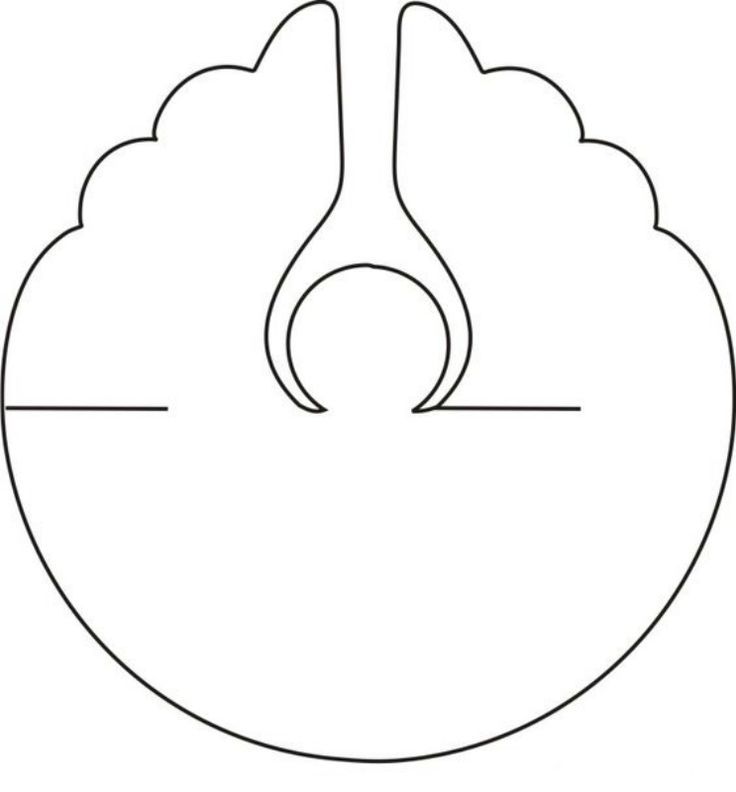 